Curriculum Coverage: 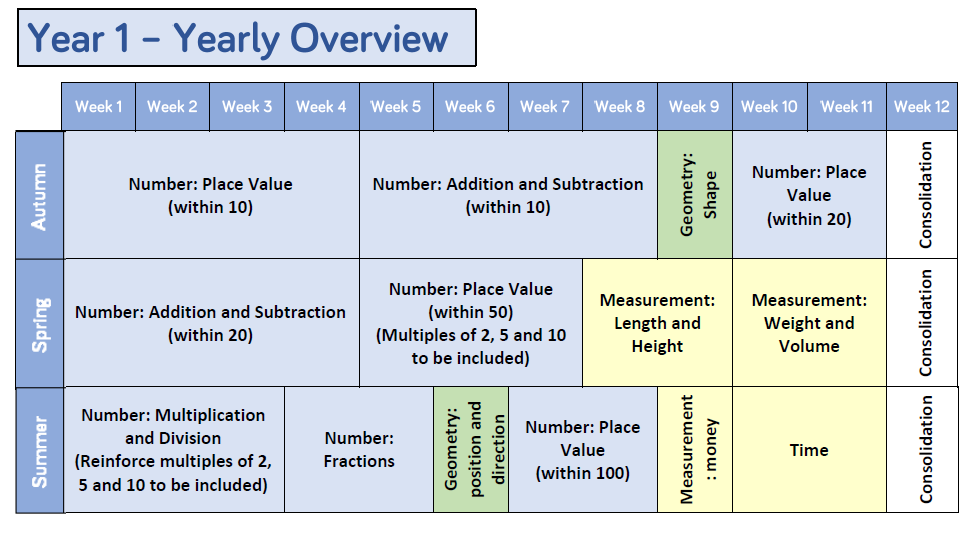 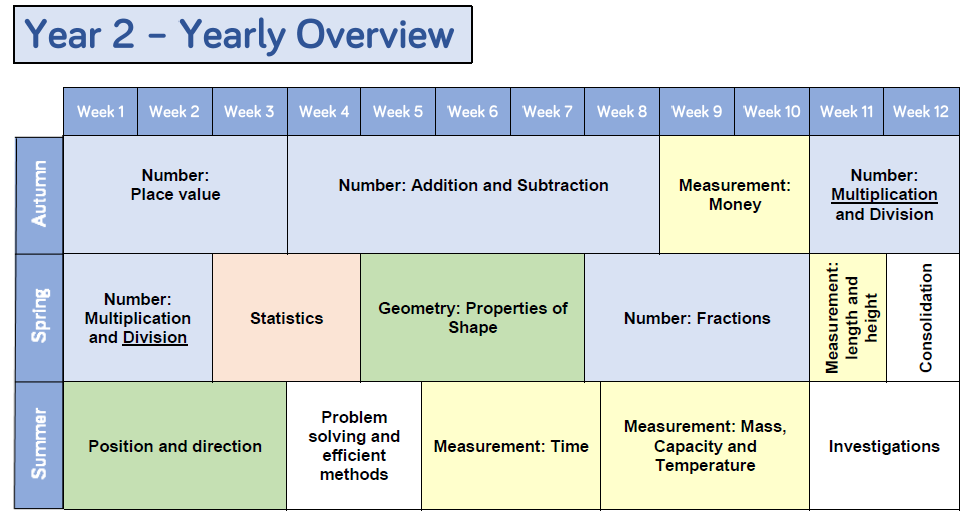 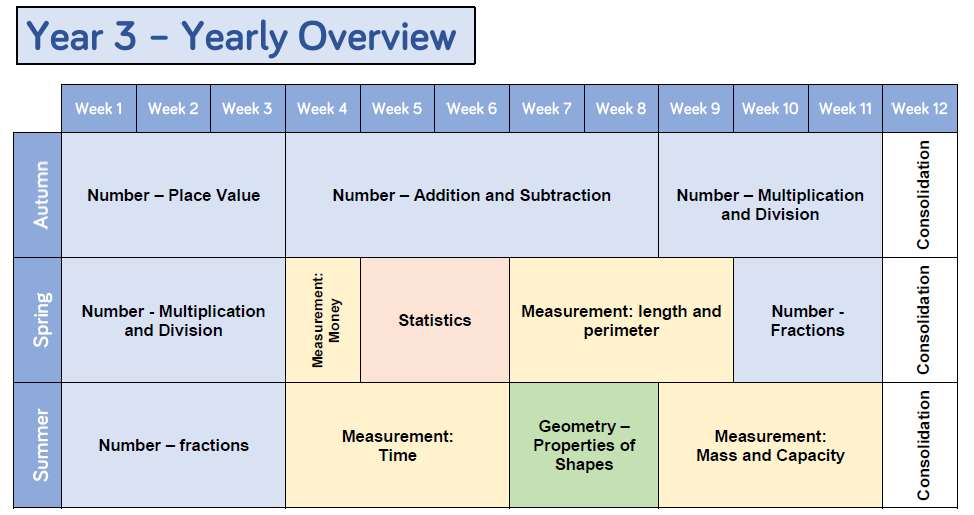 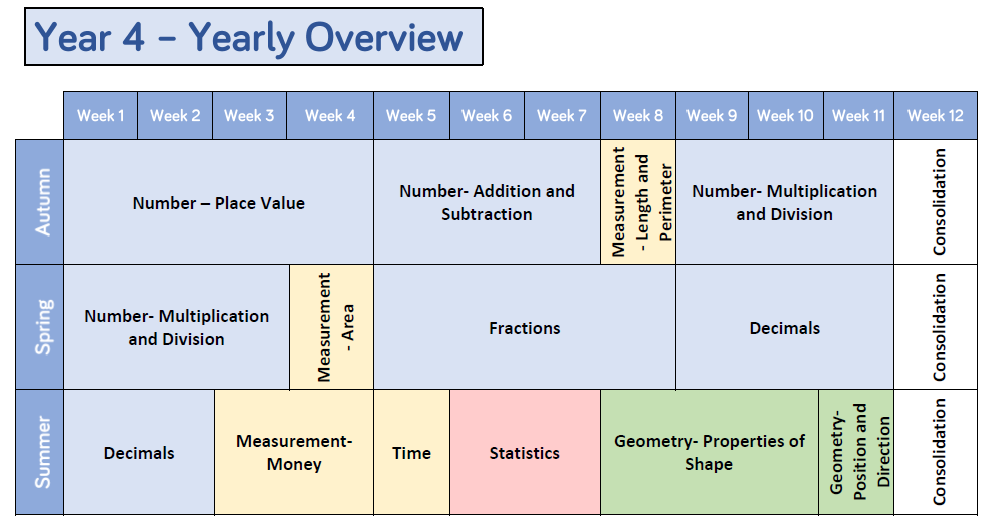 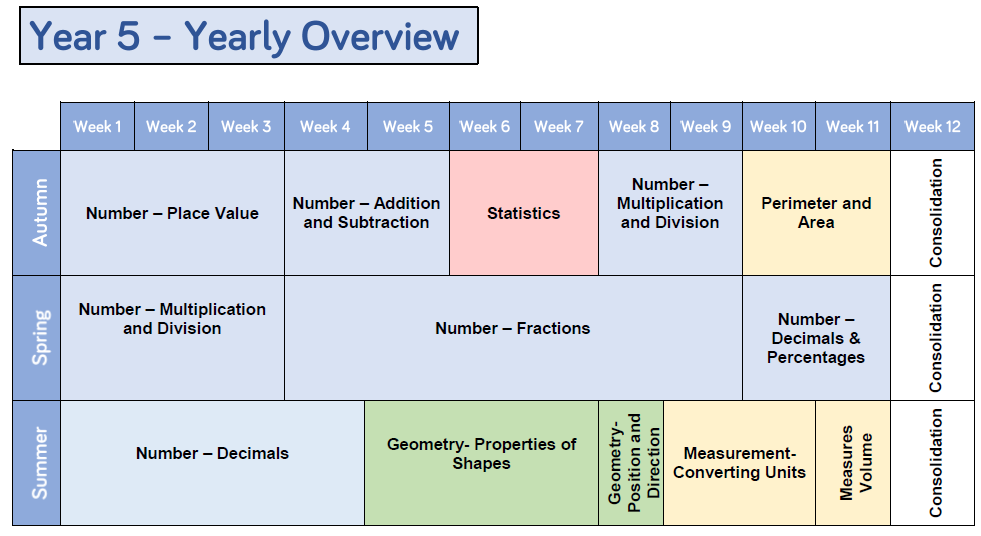 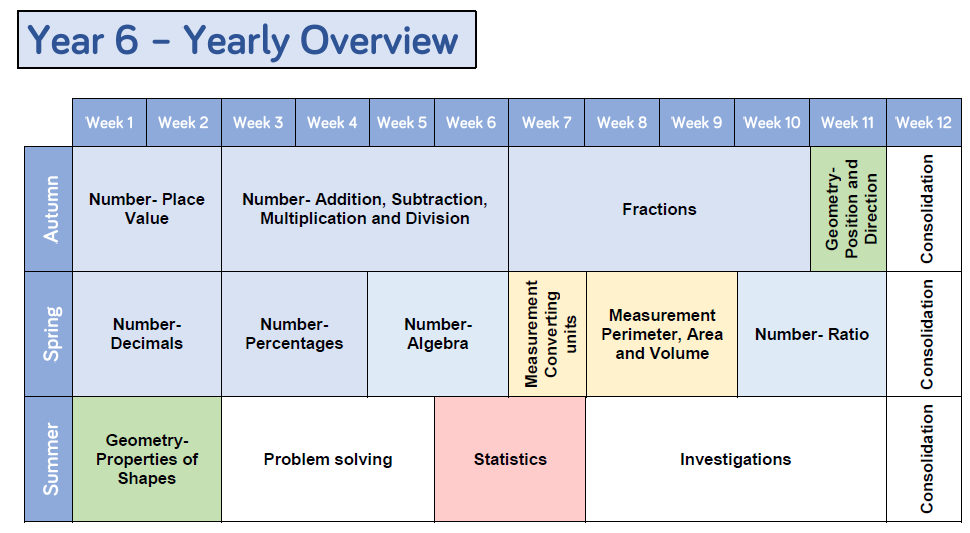 